TOUR PACKAGE: 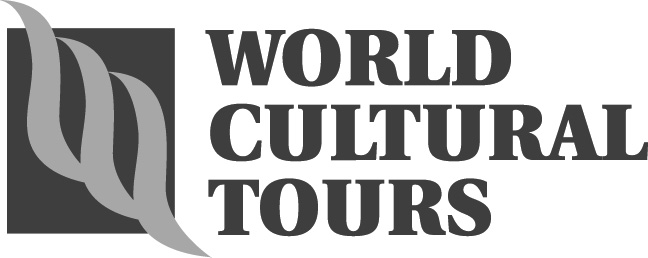 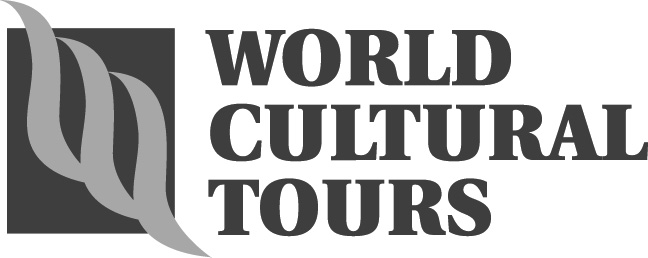 $3,999 P/P Double Occupancy (Plus Fuel Surcharges & Air Taxes Exceeding $600, Pending Air Confirmation)$4,999 P/P Single Occupancy (Plus Fuel Surcharges & Air Taxes Exceeding $600, Pending Air Confirmation)Land Only: Deduct $650 P/P		*Final Invoice Will Include Fuel Surcharges & Air Taxes Exceeding $600PAYMENT SCHEDULE:DEPOSIT:	$800 P/P due April 1, 2017 with Registration Form & Passport CopyBALANCE:     	Due July 20, 2017 (Including Fuel Surcharges & Air Taxes Exceeding $600)REGISTER ONLINE @ WWW.WORLDCULTURALTOURS.COM or MAIL REGISTRATION & DEPOSITS – WITH A COPY OF YOUR VALID PASSPORT – TO: Office of Alumni Relations ▪ One College Street ▪ Worcester, MA 01610Please make all checks payable to World Cultural Tours.  Please indicate tour code (HCA003) on each payment. FULL LEGAL PASSPORT NAME (PLEASE WRITE LEGIBLY)					/					/	      	  FIRST	                                    	              MIDDLE	                        			            LAST	PASSPORT INFORMATION (PLEASE BE SURE TO INDICATE YOUR D.O.B. AND GENDER) 				/			/			/                 PASSPORT NUMBER	                              ISSUANCE DATE	        EXPIRATION DATE	                        COUNTRY OF ISSUANCE									/			                 		DATE OF BIRTH (MM/DD/YYYY)	                  				GENDER*** PLEASE NOTE:  TO COMPLETE YOUR REGISTRATION, PLEASE SUBMIT A COPY OF YOUR VALID PASSPORT.  YOUR NAME & PASSPORT NUMBER MUST BE LEGIBLE. ***BILLING ADDRESS AND INFORMATION						         /				   /	 	       /                                               STREET					           CITY			    STATE 		            ZIP								/                                               BILLING EMAIL ADDRESS					BILLING CONTACT NAME & TELEPHONE*** PLEASE NOTE:  Receipt of payments and invoices will be sent electronically to the email address provided above.  Please allow 7-10 business days to process your registration. ***CONTACT INFORMATION								/					HOME TELEPHONE                                    	              				MOBILE TELEPHONE	                  EMERGENCY CONTACT INFORMATION								/					NAME & RELATION TO TRAVELER LISTED ABOVE                                    	              	CONTACT TELEPHONE NUMBERROOMING INFORMATION		Circle One:  Single / Double (1 FULL) / DOUBLE (2 TWINS) ROOMMATE NAME(S)*          *Please note that it is the responsibility of the individual traveler to procure a roommate.  Please contact your group organizer for additional assistance.                                	              	                        			            	            SPECIAL REQUESTS								/					DIETARY REQUESTS	              					MEDICAL NEEDS/ALLERGIES	   OTHER COMMENTS/REQUESTS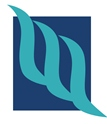 ***By signing below, I (or parent/guardian if registrant is under 18) affirm that I have read            and agree to the terms & conditions included in this registration packet.***_________________________________________________________		____________________________________SIGNATURE							DATEParticipant, signed below, has voluntarily chosen to participate in the Tuscany Alumni Trip (herein “Program”) sponsored by the College of the Holy Cross (herein “College”). The term “Program” includes any additional trips or components that Participant engages in while engaged on Program. It is Participant’s intention that this Assumption of Risk and Waiver (herein “Agreement”) shall be legally binding to Participant AND Participant’s heirs, representatives, and assigns.Assumption of Risk: There are specific risks associated with Program, including but not limited to expected travel delays and other related issues, limited food options, allergens and other allergy-related health problems, walking in difficult or uneven terrain, food poisoning, misunderstandings and conflicts arising from cultural differences, pickpocketing and purse-snatching, other criminal activity, loss of property, accidents, damage or death.  Participant is solely responsible for evaluating whether s/he has the appropriate level of physical, medical and mental health required to take part in Program. Participant is solely responsible for the procurement of appropriate and adequate travel and medical insurance, in light of Participant’s own needs and risk tolerance. Participant freely and knowingly accepts all risks associated with the Program and agrees that s/he is solely responsible for researching and evaluating these and other risks related to the Program. Release of Claims: Participant understands and agrees that the College assumes no responsibility for any injury, damage or liability that may be caused by Participant’s negligent or reckless acts or omissions or the negligent or reckless acts or omissions of others, including, but not limited to: World Cultural Tours], other participants or third parties. Participant hereby releases and holds harmless the College, and each of its trustees, employees, representatives, and agents from any and all costs, damages, liabilities, injuries, claims, demands, suits, proceedings, actions, and investigations, including all losses, liabilities, expenses (including reasonable attorneys’ fees) from any and all costs, damages, liabilities, injuries, claims, demands, suits, proceedings, actions, and investigations, including all losses, liabilities, expenses (including reasonable attorneys’ fees), caused by, arising out of or which relate in any way to any negligent or wrongful act(s), omission(s), or fault of others, including but not limited to World Cultural Tours, other participants or third parties. Indemnification: Participant hereby agrees to hold harmless, defend, and indemnify College  and each of its trustees, employees, representatives, and agents from any and all costs, damages, liabilities, injuries, claims, demands, suits, proceedings, actions, and investigations, including all losses, liabilities, expenses (including reasonable attorneys’ fees) from any and all costs, damages, liabilities, injuries, claims, demands, suits, proceedings, actions, and investigations, including all losses, liabilities, expenses (including reasonable attorneys’ fees), arising out of Participant’s participation in the Program. General Provisions: In case any provision of the Agreement shall be invalid, illegal, or unenforceable, the validity, legality and enforceability of the remaining provisions shall not in any way be affected or impaired thereby. The Agreement shall be construed in accordance with and governed by the laws of Massachusetts as though made and fully performed in Massachusetts (without giving effect to any conflicts or choice of laws provisions thereof). The Agreement encompasses the entire Agreement of the parties with respect to its subject matter and there are no other Agreements or understandings, either written or oral, with respect thereto. The Agreement may not be modified, amended, or waived unless in a written instrument signed by both parties.  No modification of or addition to the Agreement shall be effected by any failure of any party to reject any form of acknowledgement or other communications containing different or additional provisions.By signing below, Participant confirms that he/she has read this Alumni Tour Assumption of Risk and Waiver, understands its meaning and effect, and agrees to be bound by its terms. PLEASE SIGN BELOW:
Participant’s Printed Name: _________________________________	Date: ____________________Participant Signature: ___________________ ______________________________________________